Otvoreni dani 2022/2023 školske godineNyílt napok a 2022/2023-as iskolaévbenСента, 01.09.2022.							Гордан Колош										директор      OСНОВНА ШКОЛА „ПЕТЕФИ ШАНДОР“
      24400 Сента, ул. Aрпадова 83
      Дел.бр./Ikt.sz.: 	
      Датум/Dátum:	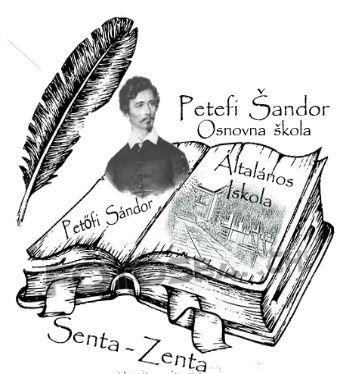 PETŐFI SÁNDOR  ÁLTALÁNOS ISKOLA
24400 Zenta, Árpád utca  83.
🕿: +381 24 811 412    +381 24 815 989
direktor.petefi@gmail.comDatnum-időpontTema-téma17.11.20222022.11.17.Dan tolerancijeA tolerancia napja23.12.20222022.12.23.Božićni vašarKarácsonyi kavalkád14.02. 2023.2023.02.14.MaskembalFarsang18.03.2023.2023.03.18.Dan školeIskolanap20.05.2023.2023.05.20.Skupljanje stare hartije i elektronskog otpadaPapír- és elektronikus hulladék gyűjtése